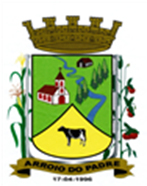 ESTADO DO RIO GRANDE DO SULMUNICIPIO DE ARROIO DO PADREGABINETE DO PREFEITOLei 1.817, de 09 de março de 2017.Autoriza o Município de Arroio do Padre a realizar abertura de Crédito Adicional Especial no Orçamento Municipal de 2017.	O Prefeito Municipal de Arroio do Padre, Sr. Leonir Aldrighi Baschi, faz saber que a Câmara Municipal de Vereadores aprovou e eu sanciono e promulgo a seguinte LeiArt. 1° Fica autorizado o Município de Arroio do Padre, Poder Executivo, a realizar abertura de Crédito Adicional Especial no Orçamento do Município para o exercício de 2017, nos seguintes programas de trabalho e respectivas categorias econômicas e conforme as quantias indicadas:Aquisição de móveis para refeitório:04 – Secretaria de Educação, Cultura, Esporte e Turismo03 – Manutenção das Atividades do Ensino Fundamental12 – Educação361 – Ensino Fundamental0103 – Educar é Sempre Importante1.420 – Aquisição de Móveis Para Refeitório4.4.90.52.00.00.00 – Equipamentos e Material Permanente.  R$ 10.000,00 (dez mil reais),Fonte de Recurso: 0020 – MDEAquisição de veículo 0KM para a Secretaria Municipal de Educação, Cultura, Esporte e Turismo:04 – Secretaria de Educação, Cultura, Esporte e Turismo03 – Manutenção das Atividades do Ensino Fundamental12 – Educação361 – Ensino Fundamental0103 – Educar é Sempre Importante1.421 – Aquisição de Veículo 0KM4.4.90.52.00.00.00 – Equipamentos e Material Permanente.  R$ 50.000,00 (cinquenta mil reais)Fonte de Recurso: 0020 – MDEPintura da Escola Benjamin Constant:04 – Secretaria de Educação, Cultura, Esporte e Turismo03 – Manutenção das Atividades do Ensino Fundamental12 – Educação361 – Ensino Fundamental0103 – Educar é Sempre Importante1.422 – Pintura da Escola Benjamin Constant3.3.90.39.00.00.00 – Outros Serviços de Terceiros – Pessoa Jurídica.  R$ 86.000,00 (oitenta e seis mil reais)Fonte de Recurso: 0020 – MDECalçamento da varanda do Ginásio de Esportes e aquisição de Brita:04 – Secretaria de Educação, Cultura, Esporte e Turismo08 – Manutenção das Atividades Esportivas27 - Desporto e Lazer812 - Desporto Comunitário0106 - Fomentando a Prática do Esporte1.423 – Calçamento da Varanda do Ginásio de Esportes e Aquisição de Brita3.3.90.30.00.00.00 – Material de Consumo. R$ 45.000,00 (quarenta e cinco mil reais)Fonte de Recurso: 0001 – Livre.Aquisição de veículo 0KM para a Secretaria Municipal de Saúde e Desenvolvimento Social:05 – Secretaria de Saúde e Desenvolvimento Social02 – Fundo Municipal da Saúde – Rec. Próprios10 – Saúde301 – Atenção Básica0107 – Assistência Médica a População1.526 – Aquisição de Veículo 0KM4.4.90.52.00.00.00 – Equipamentos e Material Permanente. R$ 56.679,14 (cinquenta e seis mil, seiscentos e setenta e nove reais e quatorze centavos)Fonte de Recurso: 0040 – ASPS4.4.90.52.00.00.00 – Equipamentos e Material Permanente. R$ 13.320,86 (treze mil, trezentos e vinte reais e oitenta e seis centavos)Fonte de Recurso: 4002 - Alienação de Bens da SaúdeAquisição de Aparelho de Raio-X:05 – Secretaria de Saúde e Desenvolvimento Social02 – Fundo Municipal da Saúde – Rec. Próprios10 – Saúde301 – Atenção Básica0107 – Assistência Médica a População1.527 – Aquisição de Aparelho de Raio-X4.4.90.52.00.00.00 – Equipamentos e Material Permanente. R$ 64.376,25 (sessenta e quatro mil, trezentos e setenta e seis reais e vinte e cinco centavos),Fonte de Recurso: 0040 – ASPS4.4.90.52.00.00.00 – Equipamentos e Material Permanente. R$ 85.623,75 (oitenta e cinco mil, seiscentos e vinte e três reais e setenta e cinco centavos)Fonte de Recurso: 4090 - Programa Saúde da Família – PSFReforma, Reparos e Pintura na Unidade Básica de Saúde05 – Secretaria de Saúde e Desenvolvimento Social02 – Fundo Municipal da Saúde – Rec. Próprios10 – Saúde301 – Atenção Básica0107 – Assistência Médica a População1.528 – Reforma, Reparos e Pintura na Unidade Básica de Saúde3.3.90.39.00.00.00 – Outros Serviços de Terceiros – Pessoa Jurídica. R$ 100.000,00 (cem mil reais)Fonte de Recurso: 0040 – ASPSPrograma Nacional de Qualificação da Assistência Farmacêutica05 - Secretaria de Saúde e Desenvolvimento Social03 - Fundo Municipal de Saúde – Rec. Vinculados10 – Saúde303 – Suporte Profilático e Terapêutico0107 – Assistência Médica a População2.529 – Manutenção dos Objetivos Relacionados ao Sistema HÓRUS3.3.90.30.00.00.00 - Material de Consumo. R$ 15.380,24 (quinze mil, trezentos e oitenta reais e vinte e quatro centavos)3.3.90.36.00.00.00 - Outros Serviços de Terceiros-Pessoa Física. R$ 3.000,00 (três mil reais)3.3.90.39.00.00.00 - Outros Serviços de Terceiros-Pessoa Jurídica. R$ 7.000,00 (sete mil reais)Fonte de Recurso: 4770 – Assistência Farmacêutica05 - Secretaria de Saúde e Desenvolvimento Social03 - Fundo Municipal de Saúde – Rec. Vinculados10 – Saúde303 – Suporte Profilático e Terapêutico0107 – Assistência Médica a População1.530 – Aquisição de Mobiliários e Equipamentos Para Farmácia4.4.90.52.00.00.00 Equipamentos e Material Permanente. R$ 13.161,96 (treze mil, cento e sessenta e um reais e noventa e seis centavos)Fonte de Recurso: 4901 – Qualificação da Gestão do SUS/Qualificar SUSAquisição de arado subsolador:06 - Secretaria de Agricultura, Meio Ambiente e Desenvolvimento.02 – Serviços de Atendimento a Produção20 – Agricultura608 – Promoção da Produção Agropecuária0109 – Fortalecendo a Agricultura Familiar1.613 – Aquisição de Arado Subsolador4.4.90.52.00.00.00 – Equipamentos e Material Permanente. R$ 9.000,00 (nove mil reais)Fonte de Recurso: 0001 – LivreAquisição de áreas para extração de cascalho e licenciamento de novas cascalheiras:07 - Secretaria de Obras, Infraestrutura e Saneamento.02 – Manutenção das Estradas Municipais26 - Transporte782 - Transporte Rodoviário0112 - Melhorias no Sistema Viário1.716 – Aquisição de Áreas para Extração de Cascalho e Licenciamento de Novas Cascalheiras3.3.90.39.00.00.00 – Outros Serviços de Terceiros – Pessoa Jurídica. R$ 30.000,00 (trinta mil reais)4.4.90.61.00.00.00 – Aquisição de Imóveis. R$ 70.000,00 (setenta mil reais)Fonte de Recurso: 0001 – LivrePerfuração de poços tubulares profundos:07 - Secretaria de Obras, Infraestrutura e Saneamento.04 -  Atendimento dos Serviços Públicos17 - Saneamento512 – Saneamento Básico Urbano0114 – Serviços Públicos Essenciais1.717 – Perfuração de Poços Tubulares Profundos4.4.90.51.00.00.00 – Obras e Instalações. R$ 70.000,00 (setenta mil reais)Fonte de Recurso: 0001 – LivrePintura do Centro Administrativo (Prefeitura):07 - Secretaria de Obras, Infraestrutura e Saneamento.04 -  Atendimento dos Serviços Públicos17 - Saneamento512 – Saneamento Básico Urbano0114 – Serviços Públicos Essenciais1.718 – Pintura do Centro Administrativo (Prefeitura):3.3.90.39.00.00.00 – Outros Serviços de Terceiros – Pessoa Jurídica. R$ 62.000,00 (sessenta e dois mil reais),Fonte de Recurso: 0001 – Livre.Valor total do Crédito Adicional Especial: R$ 790.542,20 (setecentos e noventa mil, quinhentos e quarenta e dois reais e vinte centavos)Art. 2° Servirão de cobertura para o Crédito Adicional Especial de que trata o art. 1° desta Lei, recursos provenientes do superávit financeiro verificado no exercício de 2016, nos seguintes valores e Fontes de Recurso:R$ 596.376,95 (quinhentos e noventa e seis mil, trezentos e setenta e seis reais e noventa e cinco centavos) Fonte de Recurso: 0001 – LivreR$ 56.679,14 (cinquenta e seis mil, seiscentos e setenta e nove reais e quatorze centavos) - Fonte de Recurso: 0040 – ASPSR$ 13.320,86 (treze mil, trezentos e vinte reais e oitenta e seis centavos) - Fonte de Recurso: 4002 - Alienação de Bens da SaúdeR$ 85.623,75 (oitenta e cinco mil, seiscentos e vinte e três reais e setenta e cinco centavos) - Fonte de Recurso: 4090 - Programa Saúde da Família – PSFR$ 13.161,96 (treze mil, cento e sessenta e um reais e noventa e seis centavos) - Fonte de Recurso: 4901 – Qualificação da Gestão do Sus/ Qualificar SUSR$ 25.380,24 (vinte e cinco mil, trezentos e oitenta reais e vinte e quatro centavos). Fonte de Recurso: 4770 – Assistência Farmacêutica.Total utilizado para cobertura deste Crédito: R$ 790.542,20 (setecentos e noventa mil, quinhentos e quarenta e dois reais e vinte centavos)Art. 3° Esta Lei entra em vigor na data de sua publicação.Arroio do Padre, 09 de março  de 2017.  ___________________________________Leonir Aldrighi BaschiPrefeito MunicipalVisto TécnicoLoutar PriebSecretário de Administração, Planejamento,Finanças, Gestão e Tributos.